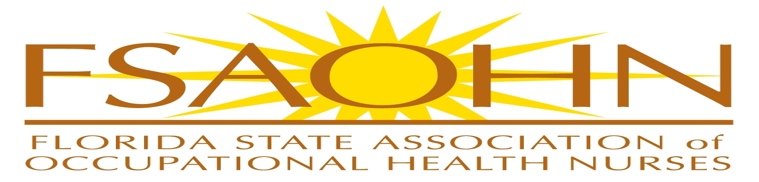 	                                                      MEMBERSHIP APPLICATIONM Florida State membership rate $25.00 per year(one flat rate for all types of membership including retiree, student and affiliate) To be a member of AAOHN please go to http://aaohn.org/page/member-application-formFor ONLY Florida State membership: Make Check payable to FSAOHNMail application form and check to:  Carson Faris148 SW 22nd PlaceOcala, FL 34471	Name:Mailing Address:City:                                                                                           State:                                                                                   ZIP:E-mail Address:Primary Phone: Employer:Employer Address: City:Work Phone Number: Occupation:Credentials: State Or Local Position: 